ΕΛΛΗΝΙΚΗ ΔΗΜΟΚΡΑΤΙΑ                                     Ζωγράφου    15-6-2018.    ΝΟΜΟΣ ΑΤΤΙΚΗΣ                                                  Αρ. πρωτ. :    10257   ΔΗΜΟΣ ΖΩΓΡΑΦΟΥΔΗΜΟΤΙΚΟ ΣΥΜΒΟΥΛΙΟΠ Ρ Ο Σ Κ Λ Η Σ ΗΠΡΟΣ :      	     α)  Την κ. Δήμαρχο                                                     	        β) Τους κκ. Αντιδημάρχους                                               		  γ) Τους  κκ. Δημοτικούς                                     	 Συμβούλους                                       Σας προσκαλούμε σε Τακτική  Συνεδρίαση (12η) του Δημοτικού Συμβουλίου στο Δημαρχείο    την    ΤΕΤΑΡΤΗ    20    ΙΟΥΝΙΟΥ  2018   και ώρα   20:30     με: ΘΕΜΑTA   ΗΜΕΡΗΣΙΑΣ   ΔΙΑΤΑΞΗΣΑνακοινώσεις-Ερωτήσεις.Εκλογή ενός τακτικού  μέλους στην Επιτροπή Ποιότητας Ζωής  (σύμφωνα με τις διατάξεις της παρ. 8, άρ. 74, Ν. 3852/2010).Λήψη απόφασης για την αντικατάσταση του υφιστάμενου δικτύου φωτισμού των κοινοχρήστων χώρων του Δήμου με νέας τεχνολογίας φωτιστικά σώματα & λαμπτήρες LED καθώς και έγκριση του τρόπου χρηματοδότησης. Έγκριση πραγματοποίησης δαπάνης και τρόπου εκτέλεσης του έργου :               «ΕΠΙΣΤΡΩΣΕΙΣ ΠΡΟΑΥΛΕΙΩΝ ΣΧΟΛΕΙΩΝ 2018».Έγκριση πρωτοκόλλου οριστικής παραλαβής του έργου «ΗΛΕΚΤΡΟΦΩΤΙΣΜΟΣ ΟΔΩΝ ΔΗΜΟΥ ΖΩΓΡΑΦΟΥ 2012». Έγκριση 1ου Α.Π.Ε., 1ου Π.Κ.Τ.Μ.Ν.Ε και χορήγηση παράτασης για το έργο «ΕΠΙΣΚΕΥΕΣ ΜΙΚΡΟΚΑΤΑΣΚΕΥΕΣ  ΣΧΟΛΕΙΩΝ ΔΗΜΟΤΙΚΩΝ ΚΤΙΡΙΩΝ ΚΑΙ ΕΓΚΑΤΑΣΤΑΣΕΩΝ 2015». Έγκριση πρωτοκόλλου προσωρινής και οριστικής παραλαβής του έργου «ΑΝΑΠΛΑΣΗ ΠΛΑΤΕΙΑΣ ΝΕΚΡΟΤΑΦΕΙΟΥ ΖΩΓΡΑΦΟΥ».Έγκριση υποβολής Τεχνικής Έκθεσης Διαχείρισης του Κοινοχρήστου Χώρου Σεβαστείας Δήμου Ζωγράφου στη Διεύθυνση Δασών Αθηνών. Λήψη απόφασης για απευθείας εκμίσθωση ακινήτου επί της οδού Ανακρέοντος 60 του Δήμου στο Ν.Π.Δ.Δ. ΠΟΛΙΤΙΣΜΟΥ ΚΑΙ ΑΘΛΗΤΙΣΜΟΥ. Έγκριση προμήθειας  μπλουζών με το λογότυπο του Δήμου Ζωγράφου για τους εθελοντές που θα υποστηρίζουν τις καλοκαιρινές εκδηλώσεις και δράσεις του Δήμου, έγκριση πίστωσης, τρόπου εκτέλεσης και ανάληψη σχετικής δέσμευσης.Ορισμός μελών Επιτροπής Διοίκησης και  Διαχείρισης Ιερών Ναών Κοιμητηρίου.Επιστροφή αχρεωστήτως καταβληθέντος ποσού (παράταση ταφής) ΝΙΚΟΛΟΥΖΟΥ ΜΑΡΙΑΝΝΑ.Διαγραφή από βεβαιωτικούς Χρηματικούς Καταλόγους Ανείσπρακτων ΤΑΠ και ΔΤ ,  στο όνομα ΤΟΛΙΑ ΜΑΡΙΑΝΝΑ του Νικολάου και βεβαίωση στον νέο ιδιοκτήτη του ακινήτου.Λήψη απόφασης επιστροφής αχρεωστήτως καταβληθέντος ποσού. (ΜΠΟΥΓΙΟΥΚΑΣ ΝΙΚΟΛΑΟΣ)Λήψη απόφασης επιστροφής αχρεωστήτως καταβληθέντος ποσού. (ΜΑΣΟΥΡΑΣ ΔΗΜΗΤΡΙΟΣ)Λήψη απόφασης επιστροφής αχρεωστήτως καταβληθέντος ποσού. (KΤΕΝΑΣ ΧΡΉΣΤΟΣ & ΣΊΑ ΕΕ)Λήψη απόφασης που αφορά σε  «Ανανέωση παραχώρησης αναπηρικής θέσης στάθμευσης επί της Αγ. Νικολάου 44 (έναντι)».Λήψη απόφασης που αφορά σε  «Ανανέωση παραχώρησης αναπηρικής θέσης στάθμευσης επί της λεωφ. Παπάγου 10».Λήψη απόφασης που αφορά σε  «Ανανέωση παραχώρησης αναπηρικής θέσης στάθμευσης επί της Ιωάννου Θεολόγου 77».Λήψη απόφασης που αφορά σε «Παραχώρηση αναπηρικής θέσης στάθμευσης επί της οδού Ταξίλου 75 (έναντι)».Λήψη απόφασης  που αφορά σε «Κοπή  δένδρoυ στην Αγ. Ελένης 4».Λήψη απόφασης που αφορά σε «Τοποθέτηση σιδηρών κιγκλιδωμάτων (μορφής Π)  στη συμβολή των οδών Παπάγου και Αμφιτρίτης».Λήψη απόφασης που αφορά σε «Παραχώρηση αναπηρικής θέσης στάθμευσης στην δικαιούχο Χαρίκλεια Ζάγκα επί της οδού Μαρκάνδας 32 (έναντι)».ΣΗΜΕΙΩΣΗ : Το συνοδευτικό υλικό για το 3ο ΘΕΜΑ   λόγω μεγάλου όγκου δεν θα σας αποσταλεί  ηλεκτρονικά αλλά θα βρίσκεται  στο Τμήμα Υποστήριξης Πολιτικών Οργάνων προς ενημέρωσή σας.  Ο   ΠΡΟΕΔΡΟΣ ΤΟΥ ΔΗΜΟΤΙΚΟΥ ΣΥΜΒΟΥΛΙΟΥ ΚΛΑΔΕΥΤΗΡΑΣ ΧΡΗΣΤΟΣΕΣΩΤΕΡΙΚΗ ΔΙΑΝΟΜΗ   [Με ηλεκτρονικό ταχυδρομείο] :Γενική Γραμματέα  Δήμου.ΔΙΕΥΘΥΝΣΕΙΣ  ΚΑΙ ΤΜΗΜΑΤΑ ΤΟΥ ΔΗΜΟΥ .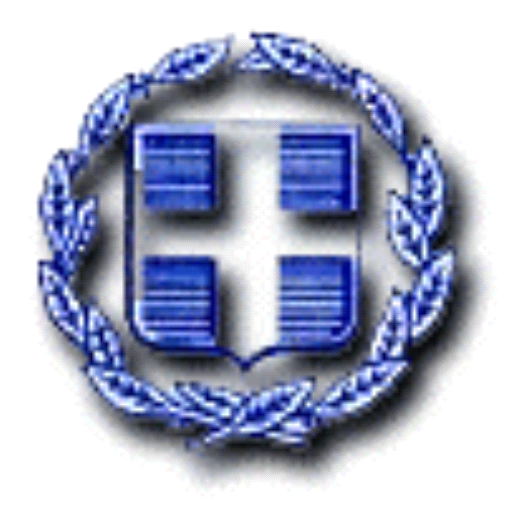 